Российская  Федерация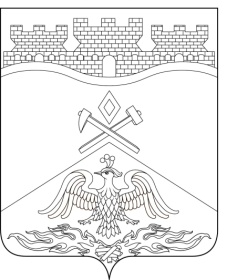 Ростовская  областьг о р о д   Ш а х т ыГОРОДСКАЯ ДУМАРЕШЕНИЕ № 25829-го заседания городской Думы города ШахтыПринято 27 сентября 2022 годаО внесении изменений в«Положение о муниципальной службе в городе Шахты»В соответствии со статьей 188 Трудового кодекса Российской Федерации, Федеральным законом от 27.07.2004 №79-ФЗ «О государственной гражданской службе в РФ», Федеральным законом от 02.03.2007 №25-ФЗ «О муниципальной службе в РФ», Областным законом от 09.10.2007 №786-ЗС «О муниципальной службе в Ростовской области», постановлением Правительства Российской Федерации от 02.07.2013 №563 «О порядке выплаты компенсации за использование федеральными государственными гражданскими служащими личного транспорта (легковые автомобили и мотоциклы) в служебных целях и возмещения расходов, связанных с его использованием», городская Дума города ШахтыРЕШИЛА:Внести в «Положение о муниципальной службе в городе Шахты», утвержденное решением городской Думы города Шахты от 28.02.2008 №425 следующие изменения:в пункте 2 части 4 статьи 25:а) слова «решением городской Думы» исключить;б) после слова «, установленных» дополнить словами «Приложением 7 к настоящему Положению»;в) дополнить абзацем следующего содержания:«Предельный размер компенсации за использование личного транспорта в служебных целях в месяц не должен превышать предельный размер этой компенсации, установленный приложением к постановлению Правительства Российской Федерации от 02.07.2013 №563.»;2) дополнить Приложением 7 следующего содержания:«Приложение 7к «Положениюо муниципальной службев городе Шахты»ПОРЯДОК И УСЛОВИЯ
ПРЕДОСТАВЛЕНИЯ КОМПЕНСАЦИИ ЗА ИСПОЛЬЗОВАНИЕ ЛИЧНОГО ТРАНСПОРТА В СЛУЖЕБНЫХ ЦЕЛЯХ И ВОЗМЕЩЕНИЯ РАСХОДОВ, СВЯЗАННЫХ С ЕГО ИСПОЛЬЗОВАНИЕМ, МУНИЦИПАЛЬНЫМ СЛУЖАЩИМ ГОРОДА ШАХТЫНастоящий Порядок устанавливает условия и порядок предоставления компенсации за использование личного транспорта в служебных целях и возмещения расходов, связанных с его использованием муниципальным служащим города Шахты.Под личным транспортом понимается легковой автомобиль, принадлежащий муниципальному служащему на праве собственности.Компенсация за использование личного транспорта в служебных целях и возмещение расходов, связанных с его использованием, выплачиваются в случае использования муниципальным служащим личного транспорта в служебных целях, если служебная деятельность муниципального служащего связана с постоянными (ежедневными) служебными поездками в соответствии с его должностными обязанностями согласно должностной инструкции, трудового договора и при отсутствии возможности обеспечения в установленном порядке служебным транспортом.Муниципальные служащие ведут учет служебных поездок на личном транспорте в маршрутных листах по форме, установленной правовым актом органа местного самоуправления.Для получения компенсации за использование личного транспорта в служебных целях и возмещения расходов, связанных с его использованием, муниципальный служащий представляет в уполномоченное структурное подразделение органа местного самоуправления следующие документы:а) заявление с указанием сведений об исполнении каких должностных обязанностей и с какой периодичностью используется личный транспорт;б) копию свидетельства о регистрации транспортного средства (с предъявлением оригинала);в) копию паспорта транспортного средства;г) копию водительского удостоверения;д) маршрутный лист;е) документы, подтверждающие расходы на приобретение горюче-смазочных материалов (счета, квитанции, кассовые чеки и др.).Документы предоставляются до 1-ого числа месяца, следующего за отчетным.Размер компенсации определяется в зависимости от технических параметров личного транспорта.Возмещение расходов, связанных с приобретением горюче-смазочных материалов, осуществляется исходя из расстояния от места работы муниципального служащего до места проведения рабочего мероприятия и обратно по нормам расхода, установленным правовым актом органа местного самоуправления.Выплата компенсации за использование личного транспорта в служебных целях и возмещения расходов, связанных с его использованием, муниципальному служащему производятся один раз в текущем месяце за истекший месяц на основании правового акта органа местного самоуправления, в котором определены размеры компенсации и возмещения расходов.За время нахождения муниципального служащего в отпуске, командировке, его временной нетрудоспособности, а также по иным причинам, когда личный транспорт не используется в служебных целях, компенсация не выплачивается.Установить, что финансовое обеспечение расходных обязательств муниципального образования, связанных с реализацией данного Порядка, осуществляется в пределах бюджетных ассигнований, утвержденных органам местного самоуправления в местном бюджете на обеспечение их деятельности на соответствующий финансовый год.».Настоящее решение вступает в силу со дня официального опубликования, но не ранее 1 января 2023.Контроль за исполнением настоящего решения возложить на главу Администрации города Шахты А.В. Ковалева, председателя Контрольно-счетной палаты города Шахты Г.В. Аверкину и комитет городской Думы города Шахты по местному самоуправлению и молодежной политике (О.Н. Данилов).Председатель городской Думы –глава города Шахты                                                                         А. Горцевской27 сентября 2022 года Разослано: Министерству региональной политики и массовых коммуникаций Правительства РО, Администрации города Шахты, КСП г.Шахты, прокуратуре, СМИ, дело.